The Battle of Agincourt 1415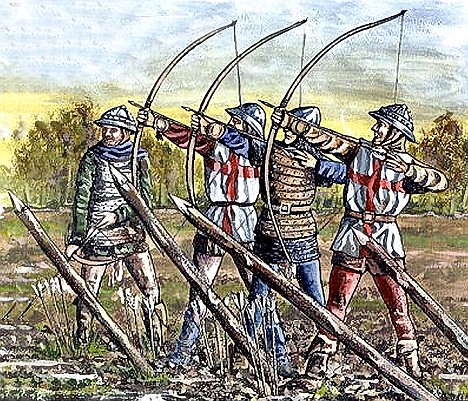 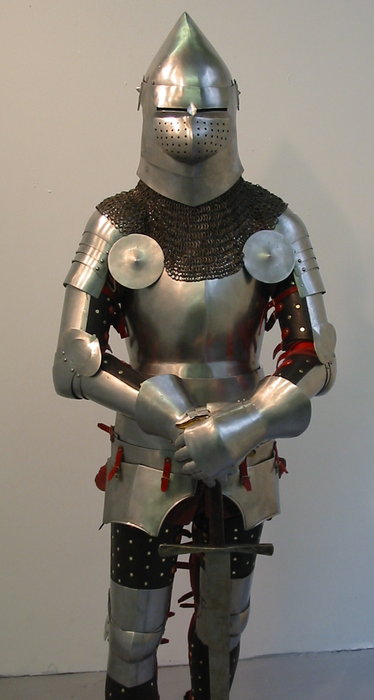 